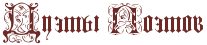 Сотворчество на проекте «Галактический Ковчег»Вход в мастерскую
Александр Беличенко (Въедливый)Член Российского Союза Писателей (РСП) с августа 2014 г.Страница на Проза.ру: http://www.proza.ru/avtor/belasВыпускник Физтеха МФТИ  - Въедливый Феана (МгновениЯ)Автор проекта сотворчества«Галактический Ковчег» Выпускница МГТУ им. Н.Э.Баумана .Страница на Стихи.Ру: http://stihi.ru/avtor/feano ПредисловиеЯ с удовольствием общаюсь на Ковчеге с Феаной, признанным знатоком восточной поэзии-философии  Великих Учителей человечества. Тем более что каждый из нас по образованию физик, любящий изъясняться ритмической речью, получал его в ВУЗах, считающихся в нашей стране элитными по уровню программы обучения. И это, как мне представляется, чувствуется в уровне аргументации и доказательности смыслового содержания поэтических проявлений с обеих сторон в этом дуэте. А Феана, к моему вящему удовольствию, обладает ещё и высоким уровнем гуманитарных знаний, и дуэт с нею не только приносит удовольствие вдохновения, но и обогащает знакомством с духовным миром выдающихся представителей человечества, а также знанием  их не тускнеющих в веках Учений о сути Мироздания и месте Человека  там. Спасибо моей прелестной партнёрше за мой духовный рост в этом отношении! А обо всей книге судить читателю, на чьё благосклонное внимание с надеждой рассчитываю. Приятного прочтения! ВъедливыйМеждународный проект сотворчества«Галактический Ковчег»2018 г.